附件 2行业综合许可证样式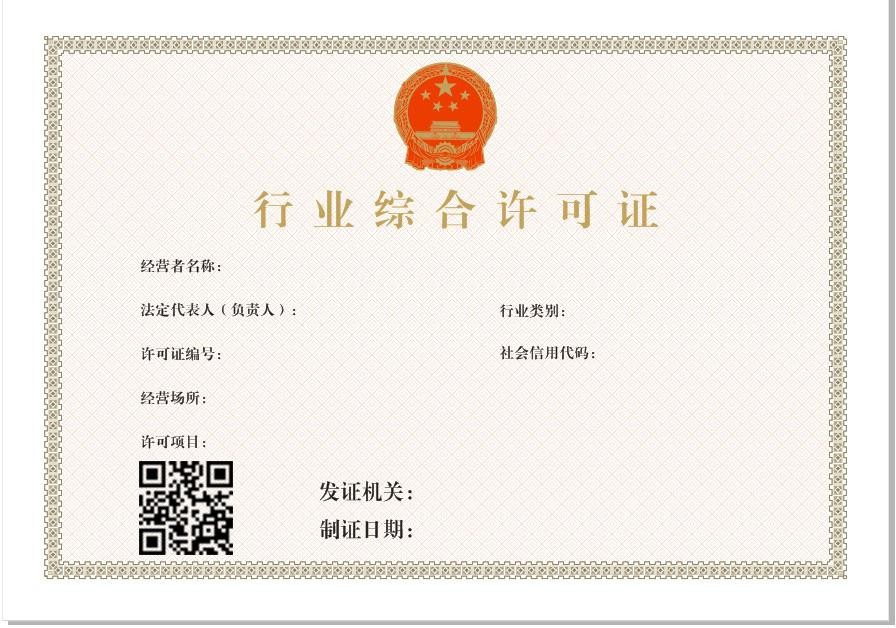 